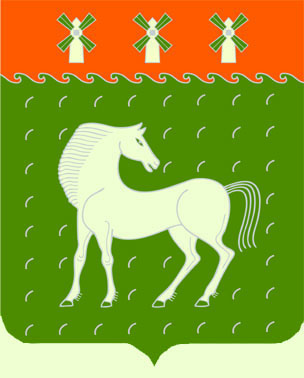 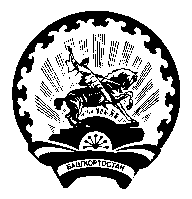   Башкортостан РеспубликаһыДəүлəкəн   районымуниципаль районының Сергиополь ауыл Советыауыл билəмəһехакимиəтеАдминистрациясельского поселения Сергиопольский сельсоветмуниципального районаДавлекановский районРеспублики БашкортостанКАРАР			  		№ 220  	           ПОСТАНОВЛЕНИЕ«19» декабрь 2016 й.				                                   «19» декабря 2016 г.О проведении торгов в форме аукциона по продаже права на заключение договоров купли-продажи земельных участковНа основании п. 2 ст. 3.3 Федерального закона от 25.10.2001 № 137-ФЗ «О введении в действие Земельного кодекса Российской Федерации», в соответствии ст. 39.11, ст. 39.12 «Земельного кодекса Российской Федерации» от 25.10.2001 № 136-ФЗ,постановляю:1. Объявить проведение торгов в форме аукциона по продаже права на заключение договоров купли-продажи земельных участков, находящихся в собственности сельского поселения Сергиопольский сельсовет муниципального района Давлекановский район Республики Башкортостан: Лот № 1. Право на заключение договора купли-продажи земельного участка:местоположение: Республика Башкортостан, р-н Давлекановский, с/с Сергиопольский, д. Сергиополь, ул. Сергиопольская, д. 1Г:площадь: 2010 кв.м.;кадастровый номер: 02:20:010901:21;сведения о правах: собственность сельского поселения Сергиопольский сельсовет муниципального района Давлекановский район РБ;разрешенное использование: для ведения личного подсобного хозяйства;категория земель: земли населенных пунктов;  начальная цена: 114 200 рублей 00 копеек (на основании отчета об оценке рыночной стоимости земельного участка №97/05/16 от 22.06.2016, выполненного ООО «Альпари»);шаг аукциона: 3 426 рублей 00 копеек – 3% от начальной цены земельного участка;сумма задатка: 114 200 рублей 00 копеек – 100% от начальной цены земельного участка;Минимальные и максимальные параметры разрешенного строительства земельного участка:минимальная длина стороны по уличному фронту: 15 м.;минимальная ширина/глубина: 30 м.;максимальный коэффициент застройки (%): 20-40;минимальный коэффициент озеленения (%): 20максимальная высота здания до конька крыши: 12 м.;максимальная высота оград: 1,5 м.Лот № 2. Право на заключение договора купли-продажи земельного участка:местоположение: Республика Башкортостан, р-н Давлекановский, с/с Сергиопольский, д. Сергиополь, ул. Сергиопольская, д. 2Д:площадь: 2010 кв.м.;кадастровый номер: 02:20:010901:10;сведения о правах: собственность сельского поселения Сергиопольский сельсовет муниципального района Давлекановский район РБ;разрешенное использование: для ведения личного подсобного хозяйства;категория земель: земли населенных пунктов;  начальная цена: 114 200 рублей 00 копеек (на основании отчета об оценке рыночной стоимости земельного участка №93/05/16 от 22.06.2016, выполненного ООО «Альпари»);шаг аукциона: 3 426 рублей 00 копеек – 3% от начальной цены земельного участка;сумма задатка: 114 200 рублей 00 копеек – 100% от начальной цены земельного участка;Минимальные и максимальные параметры разрешенного строительства земельного участка:минимальная длина стороны по уличному фронту: 15 м.;минимальная ширина/глубина: 30 м.;максимальный коэффициент застройки (%): 20-40;минимальный коэффициент озеленения (%): 20максимальная высота здания до конька крыши: 12 м.;максимальная высота оград: 1,5 м.Лот № 3. Право на заключение договора купли-продажи земельного участка:местоположение: Республика Башкортостан, р-н Давлекановский, с/с Сергиопольский, д. Сергиополь, ул. Сергиопольская, д. 2Е:площадь: 2010 кв.м.;кадастровый номер: 02:20:010901:14;сведения о правах: собственность сельского поселения Сергиопольский сельсовет муниципального района Давлекановский район РБ;разрешенное использование: для ведения личного подсобного хозяйства;категория земель: земли населенных пунктов;  начальная цена: 114 200 рублей 00 копеек (на основании отчета об оценке рыночной стоимости земельного участка №92/05/16 от 22.06.2016, выполненного ООО «Альпари»);шаг аукциона: 3 426 рублей 00 копеек – 3% от начальной цены земельного участка;сумма задатка: 114 200 рублей 00 копеек – 100% от начальной цены земельного участка;Минимальные и максимальные параметры разрешенного строительства земельного участка:минимальная длина стороны по уличному фронту: 15 м.;минимальная ширина/глубина: 30 м.;максимальный коэффициент застройки (%): 20-40;минимальный коэффициент озеленения (%): 20максимальная высота здания до конька крыши: 12 м.;максимальная высота оград: 1,5 м.Лот № 4. Право на заключение договора купли-продажи земельного участка:местоположение: Республика Башкортостан, р-н Давлекановский, с/с Сергиопольский, д. Сергиополь, ул. Сергиопольская, д. 2Ж:площадь: 2010 кв.м.;кадастровый номер: 02:20:010901:15;сведения о правах: собственность сельского поселения Сергиопольский сельсовет муниципального района Давлекановский район РБ;разрешенное использование: для ведения личного подсобного хозяйства;категория земель: земли населенных пунктов;  начальная цена: 114 200 рублей 00 копеек (на основании отчета об оценке рыночной стоимости земельного участка №91/05/16 от 22.06.2016, выполненного ООО «Альпари»);шаг аукциона: 3 426 рублей 00 копеек – 3% от начальной цены земельного участка;сумма задатка: 114 200 рублей 00 копеек – 100% от начальной цены земельного участка;Минимальные и максимальные параметры разрешенного строительства земельного участка:минимальная длина стороны по уличному фронту: 15 м.;минимальная ширина/глубина: 30 м.;максимальный коэффициент застройки (%): 20-40;минимальный коэффициент озеленения (%): 20максимальная высота здания до конька крыши: 12 м.;максимальная высота оград: 1,5 м.Лот № 5. Право на заключение договора купли-продажи земельного участка:местоположение: Республика Башкортостан, р-н Давлекановский, с/с Сергиопольский, д. Сергиополь, ул. Сергиопольская, д. 2Л:площадь: 1990 кв.м.;кадастровый номер: 02:20:010901:18;сведения о правах: собственность сельского поселения Сергиопольский сельсовет муниципального района Давлекановский район РБ;разрешенное использование: для ведения личного подсобного хозяйства;категория земель: земли населенных пунктов;  начальная цена: 113 100 рублей 00 копеек (на основании отчета об оценке рыночной стоимости земельного участка №90/05/16 от 22.06.2016, выполненного ООО «Альпари»);шаг аукциона: 3 393 рублей 00 копеек – 3% от начальной цены земельного участка;сумма задатка: 113 100 рублей 00 копеек – 100% от начальной цены земельного участка;Минимальные и максимальные параметры разрешенного строительства земельного участка:минимальная длина стороны по уличному фронту: 15 м.;минимальная ширина/глубина: 30 м.;максимальный коэффициент застройки (%): 20-40;минимальный коэффициент озеленения (%): 20максимальная высота здания до конька крыши: 12 м.;максимальная высота оград: 1,5 м.Лот № 6. Право на заключение договора купли-продажи земельного участка:местоположение: Республика Башкортостан, р-н Давлекановский, с/с Сергиопольский, д. Сергиополь, ул. Сергиопольская, д. 2И:площадь: 2010 кв.м.;кадастровый номер: 02:20:010901:20;сведения о правах: собственность сельского поселения Сергиопольский сельсовет муниципального района Давлекановский район РБ;разрешенное использование: для ведения личного подсобного хозяйства;категория земель: земли населенных пунктов;  начальная цена: 114 200 рублей 00 копеек (на основании отчета об оценке рыночной стоимости земельного участка №89/05/16 от 22.06.2016, выполненного ООО «Альпари»);шаг аукциона: 3 426 рублей 00 копеек – 3% от начальной цены земельного участка;сумма задатка: 114 200 рублей 00 копеек – 100% от начальной цены земельного участка;Минимальные и максимальные параметры разрешенного строительства земельного участка:минимальная длина стороны по уличному фронту: 15 м.;минимальная ширина/глубина: 30 м.;максимальный коэффициент застройки (%): 20-40;минимальный коэффициент озеленения (%): 20максимальная высота здания до конька крыши: 12 м.;максимальная высота оград: 1,5 м.Лот № 7. Право на заключение договора купли-продажи земельного участка:местоположение: Республика Башкортостан, р-н Давлекановский, с/с Сергиопольский, д. Сергиополь, ул. Сергиопольская, д. 2К:площадь: 2010 кв.м.;кадастровый номер: 02:20:010901:19;сведения о правах: собственность сельского поселения Сергиопольский сельсовет муниципального района Давлекановский район РБ;разрешенное использование: для ведения личного подсобного хозяйства;категория земель: земли населенных пунктов;  начальная цена: 114 200 рублей 00 копеек (на основании отчета об оценке рыночной стоимости земельного участка №88/05/16 от 22.06.2016, выполненного ООО «Альпари»);шаг аукциона: 3 426 рублей 00 копеек – 3% от начальной цены земельного участка;сумма задатка: 114 200 рублей 00 копеек – 100% от начальной цены земельного участка;Минимальные и максимальные параметры разрешенного строительства земельного участка:минимальная длина стороны по уличному фронту: 15 м.;минимальная ширина/глубина: 30 м.;максимальный коэффициент застройки (%): 20-40;минимальный коэффициент озеленения (%): 20максимальная высота здания до конька крыши: 12 м.;максимальная высота оград: 1,5 м.Лот № 8. Право на заключение договора купли-продажи земельного участка:местоположение: Республика Башкортостан, р-н Давлекановский, с/с Сергиопольский, д. Сергиополь, ул. Сергиопольская, д. 46А:площадь: 2000 кв.м.;кадастровый номер: 02:20:010901:31;сведения о правах: собственность сельского поселения Сергиопольский сельсовет муниципального района Давлекановский район РБ;разрешенное использование: для ведения личного подсобного хозяйства;категория земель: земли населенных пунктов; начальная цена: 113 700 рублей 00 копеек (на основании отчета об оценке рыночной стоимости земельного участка №87/05/16 от 22.06.2016, выполненного ООО «Альпари»);шаг аукциона: 3 411 рублей 00 копеек – 3% от начальной цены земельного участка;сумма задатка: 113 700 рублей 00 копеек – 100% от начальной цены земельного участка;Минимальные и максимальные параметры разрешенного строительства земельного участка:минимальная длина стороны по уличному фронту: 15 м.;минимальная ширина/глубина: 30 м.;максимальный коэффициент застройки (%): 20-40;минимальный коэффициент озеленения (%): 20максимальная высота здания до конька крыши: 12 м.;максимальная высота оград: 1,5 м.Лот № 9. Право на заключение договора купли-продажи земельного участка:местоположение: Республика Башкортостан, р-н Давлекановский, с/с Сергиопольский, д. Сергиополь, ул. Сергиопольская, д. 45А:площадь: 2001 кв.м.;кадастровый номер: 02:20:010901:35;сведения о правах: собственность сельского поселения Сергиопольский сельсовет муниципального района Давлекановский район РБ;разрешенное использование: для ведения личного подсобного хозяйства;категория земель: земли населенных пунктов;  начальная цена: 113 700 рублей 00 копеек (на основании отчета об оценке рыночной стоимости земельного участка №86/05/16 от 22.06.2016, выполненного ООО «Альпари»);шаг аукциона: 3 411 рублей 00 копеек – 3% от начальной цены земельного участка;сумма задатка: 113 700 рублей 00 копеек – 100% от начальной цены земельного участка;Минимальные и максимальные параметры разрешенного строительства земельного участка:минимальная длина стороны по уличному фронту: 15 м.;минимальная ширина/глубина: 30 м.;максимальный коэффициент застройки (%): 20-40;минимальный коэффициент озеленения (%): 20максимальная высота здания до конька крыши: 12 м.;максимальная высота оград: 1,5 м.Лот № 10. Право на заключение договора купли-продажи земельного участка:местоположение: Республика Башкортостан, р-н Давлекановский, с/с Сергиопольский, д. Сергиополь, ул. Сергиопольская, д. 44А:площадь: 2002 кв.м.;кадастровый номер: 02:20:010901:29;сведения о правах: собственность сельского поселения Сергиопольский сельсовет муниципального района Давлекановский район РБ;разрешенное использование: для ведения личного подсобного хозяйства;категория земель: земли населенных пунктов;  начальная цена: 113 800 рублей 00 копеек (на основании отчета об оценке рыночной стоимости земельного участка №85/05/16 от 22.06.2016, выполненного ООО «Альпари»);шаг аукциона: 3 414 рублей 00 копеек – 3% от начальной цены земельного участка;сумма задатка: 113 800 рублей 00 копеек – 100% от начальной цены земельного участка;Минимальные и максимальные параметры разрешенного строительства земельного участка:минимальная длина стороны по уличному фронту: 15 м.;минимальная ширина/глубина: 30 м.;максимальный коэффициент застройки (%): 20-40;минимальный коэффициент озеленения (%): 20максимальная высота здания до конька крыши: 12 м.;максимальная высота оград: 1,5 м.Лот № 11. Право на заключение договора купли-продажи земельного участка:местоположение: Республика Башкортостан, р-н Давлекановский, с/с Сергиопольский, д. Сергиополь, ул. Сергиопольская, д. 43А:площадь: 2003 кв.м.;кадастровый номер: 02:20:010901:28;сведения о правах: собственность сельского поселения Сергиопольский сельсовет муниципального района Давлекановский район РБ;разрешенное использование: для ведения личного подсобного хозяйства;категория земель: земли населенных пунктов;  начальная цена: 113 800 рублей 00 копеек (на основании отчета об оценке рыночной стоимости земельного участка №84/05/16 от 22.06.2016, выполненного ООО «Альпари»);шаг аукциона: 3 414 рублей 00 копеек – 3% от начальной цены земельного участка;сумма задатка: 113 800 рублей 00 копеек – 100% от начальной цены земельного участка;Минимальные и максимальные параметры разрешенного строительства земельного участка:минимальная длина стороны по уличному фронту: 15 м.;минимальная ширина/глубина: 30 м.;максимальный коэффициент застройки (%): 20-40;минимальный коэффициент озеленения (%): 20максимальная высота здания до конька крыши: 12 м.;максимальная высота оград: 1,5 м.Лот № 12. Право на заключение договора купли-продажи земельного участка:местоположение: Республика Башкортостан, р-н Давлекановский, с/с Сергиопольский, д. Сергиополь, ул. Сергиопольская, д. 42А:площадь: 2004 кв.м.;кадастровый номер: 02:20:010901:27;сведения о правах: собственность сельского поселения Сергиопольский сельсовет муниципального района Давлекановский район РБ;разрешенное использование: для ведения личного подсобного хозяйства;категория земель: земли населенных пунктов;  начальная цена: 113 900 рублей 00 копеек (на основании отчета об оценке рыночной стоимости земельного участка №83/05/16 от 22.06.2016, выполненного ООО «Альпари»);шаг аукциона: 3 417 рублей 00 копеек – 3% от начальной цены земельного участка;сумма задатка: 113 900 рублей 00 копеек – 100% от начальной цены земельного участка;Минимальные и максимальные параметры разрешенного строительства земельного участка:минимальная длина стороны по уличному фронту: 15 м.;минимальная ширина/глубина: 30 м.;максимальный коэффициент застройки (%): 20-40;минимальный коэффициент озеленения (%): 20максимальная высота здания до конька крыши: 12 м.;максимальная высота оград: 1,5 м.Лот № 13. Право на заключение договора купли-продажи земельного участка:местоположение: Республика Башкортостан, р-н Давлекановский, с/с Сергиопольский, д. Сергиополь, ул. Сергиопольская, д. 41А:площадь: 2004 кв.м.;кадастровый номер: 02:20:010901:26;сведения о правах: собственность сельского поселения Сергиопольский сельсовет муниципального района Давлекановский район РБ;разрешенное использование: для ведения личного подсобного хозяйства;категория земель: земли населенных пунктов;  начальная цена: 113 900 рублей 00 копеек (на основании отчета об оценке рыночной стоимости земельного участка №82/05/16 от 22.06.2016, выполненного ООО «Альпари»);шаг аукциона: 3 417 рублей 00 копеек – 3% от начальной цены земельного участка;сумма задатка: 113 900 рублей 00 копеек – 100% от начальной цены земельного участка; Минимальные и максимальные параметры разрешенного строительства земельного участка:минимальная длина стороны по уличному фронту: 15 м.;минимальная ширина/глубина: 30 м.;максимальный коэффициент застройки (%): 20-40;минимальный коэффициент озеленения (%): 20максимальная высота здания до конька крыши: 12 м.;максимальная высота оград: 1,5 м.Лот № 14. Право на заключение договора купли-продажи земельного участка:местоположение: Республика Башкортостан, р-н Давлекановский, с/с Сергиопольский, д. Сергиополь, ул. Сергиопольская, д. 40Б:площадь: 2005 кв.м.;кадастровый номер: 02:20:010901:25;сведения о правах: собственность сельского поселения Сергиопольский сельсовет муниципального района Давлекановский район РБ;разрешенное использование: для ведения личного подсобного хозяйства;категория земель: земли населенных пунктов;начальная цена: 114 000 рублей 00 копеек (на основании отчета об оценке рыночной стоимости земельного участка №81/05/16 от 22.06.2016, выполненного ООО «Альпари»);шаг аукциона: 3 420 рублей 00 копеек – 3% от начальной цены земельного участка;сумма задатка: 114 000 рублей 00 копеек – 100% от начальной цены земельного участка;Минимальные и максимальные параметры разрешенного строительства земельного участка:минимальная длина стороны по уличному фронту: 15 м.;минимальная ширина/глубина: 30 м.;максимальный коэффициент застройки (%): 20-40;минимальный коэффициент озеленения (%): 20максимальная высота здания до конька крыши: 12 м.;максимальная высота оград: 1,5 м.Лот № 15. Право на заключение договора купли-продажи земельного участка:местоположение: Республика Башкортостан, р-н Давлекановский, с/с Сергиопольский, д. Сергиополь, ул. Сергиопольская, д. 39А:площадь: 2006 кв.м.;кадастровый номер: 02:20:010901:30;сведения о правах: собственность сельского поселения Сергиопольский сельсовет муниципального района Давлекановский район РБ;разрешенное использование: для ведения личного подсобного хозяйства;категория земель: земли населенных пунктов;  начальная цена: 114 000 рублей 00 копеек (на основании отчета об оценке рыночной стоимости земельного участка №80/05/16 от 22.06.2016, выполненного ООО «Альпари»);шаг аукциона: 3 420 рублей 00 копеек – 3% от начальной цены земельного участка;сумма задатка: 114 000 рублей 00 копеек – 100% от начальной цены земельного участка;Минимальные и максимальные параметры разрешенного строительства земельного участка:минимальная длина стороны по уличному фронту: 15 м.;минимальная ширина/глубина: 30 м.;максимальный коэффициент застройки (%): 20-40;минимальный коэффициент озеленения (%): 20максимальная высота здания до конька крыши: 12 м.;максимальная высота оград: 1,5 м.Технические условия подключения к сетям инженерно-технического обеспечения:Газоснабжение: объект капитального строительства имеет возможность подключения (технологического присоединения) объектов капитального строительства (расширение населенного пункта) к сети газораспределения (газопровод высокого давления Q219). Срок подключения объекта капитального строительства к сетям инженерно-технического обеспечения от полутора до трёх лет. Срок действия технических условий два года. Плата за подключение определяется при заключении договора об осуществлении технологического присоединения, исходя из величины присоединяемой мощности (основание – информация ОАО «Газпром газораспределение Уфа» № ГРО/18-06-2741 от 17.03.2016 года). Электроснабжение: отпуск мощности для электроснабжения может быть осуществлен от ПС 35/10 кВ «Кировская» по ВЛ-10 кВ Ф-1 на основании договора технологического присоединения в соответствии с «Правилами технологического присоединения энергопринимающих устройств потребителей электрической энергии, объектов по производству электрической энергии, а также объектов электросетевого хозяйства, принадлежащих сетевым организациям и иным лицам, к электрическим сетям», утвержденными Постановлением Правительства РФ от 27.12.2004 № 861. Срок подключения объекта капитального строительства к электрическим сетям от четырех до шести месяцев в зависимости от наличия работ капитального характера с даты заключения договора об осуществлении технологического подключения. Срок действия технических условий – 2 года. Размер платы за подключение определяется: 1) техническими мероприятиями, прописанными в технических условиях к выполнению сетей организацией; 2) действующим на момент обращения заявителя для осуществления технологического присоединения Постановления Государственного комитета РБ по тарифам. В настоящее время действует Постановление № 593 от 11.12.2015 года (основание – информация ООО «Давлекановская сетевая компания» № 54 от 16.03.2016 года).2. Утвердить текст информационного извещения о проведении аукциона.3. Определить организатором аукциона постоянно действующую Комиссию по организации и проведению торгов по продаже муниципального имущества, по продаже права на заключение договоров аренды, безвозмездного пользования, доверительного управления, купли-продажи, иных договоров, предусматривающих переход права собственности, прав владения и (или) пользования в отношении имущества, находящегося в собственности сельского поселения Сергиопольский сельсовет муниципального района Давлекановский район Республики Башкортостан, и земель, государственная собственность на которые не разграничена.4. Организатору аукциона обеспечить опубликование извещения о предоставлении земельных участков для указанных целей в порядке, установленном для официального опубликования (обнародования) муниципальных правовых актов уставом поселения и разместить извещение на официальном сайте, а также на официальном сайте уполномоченного органа в информационно-телекоммуникационной сети "Интернет".5. Контроль за исполнением настоящего постановления возложить на председателя комитета - начальника отдела КУС Минземимущества РБ по Давлекановскому району и г. Давлеканово А.Ф. Гайсину.Глава сельского поселенияСергиопольский сельсовет                                                              А.З. Абдуллин ЛИСТ СОГЛАСОВАНИЯПроекта постановления администрации сельского поселения Сергиопольский сельсовет МР Давлекановский район РБ«О проведении торгов в форме аукциона по продаже права на заключение договоров купли-продажи земельных участков»Проект представляет: Комитет по управлению собственностью Минземимущества РБ по Давлекановскому району и городу Давлеканово  						Проект согласовали:Фамилия исполнителя проекта Бугаева Г.И. тел. 3-11-37«_____»________________2016 г.Примечание: мотивированные дополнения или возражения, по проекту (или отдельным его пунктам) прикладываются к справке.Фамилия и инициалыМесто работы, должностьДата поступления проекта на согласованиеПодпись и дата согласованияПримечанияГайсина А.Ф.Председатель комитета – начальник отдела КУС МЗИО РБ по Давлекановскому району и г. ДавлекановоИные лица, чьи вопросы затрагиваются в проекте постановленияУправляющий делами _____________ «__»________2016 г.      ______ «___»__________2016 г.      (дата поступления проекта на согласование)(подпись, дата согласования)